Fitness Assessment     Name: _________________________________________			                  			Age: __________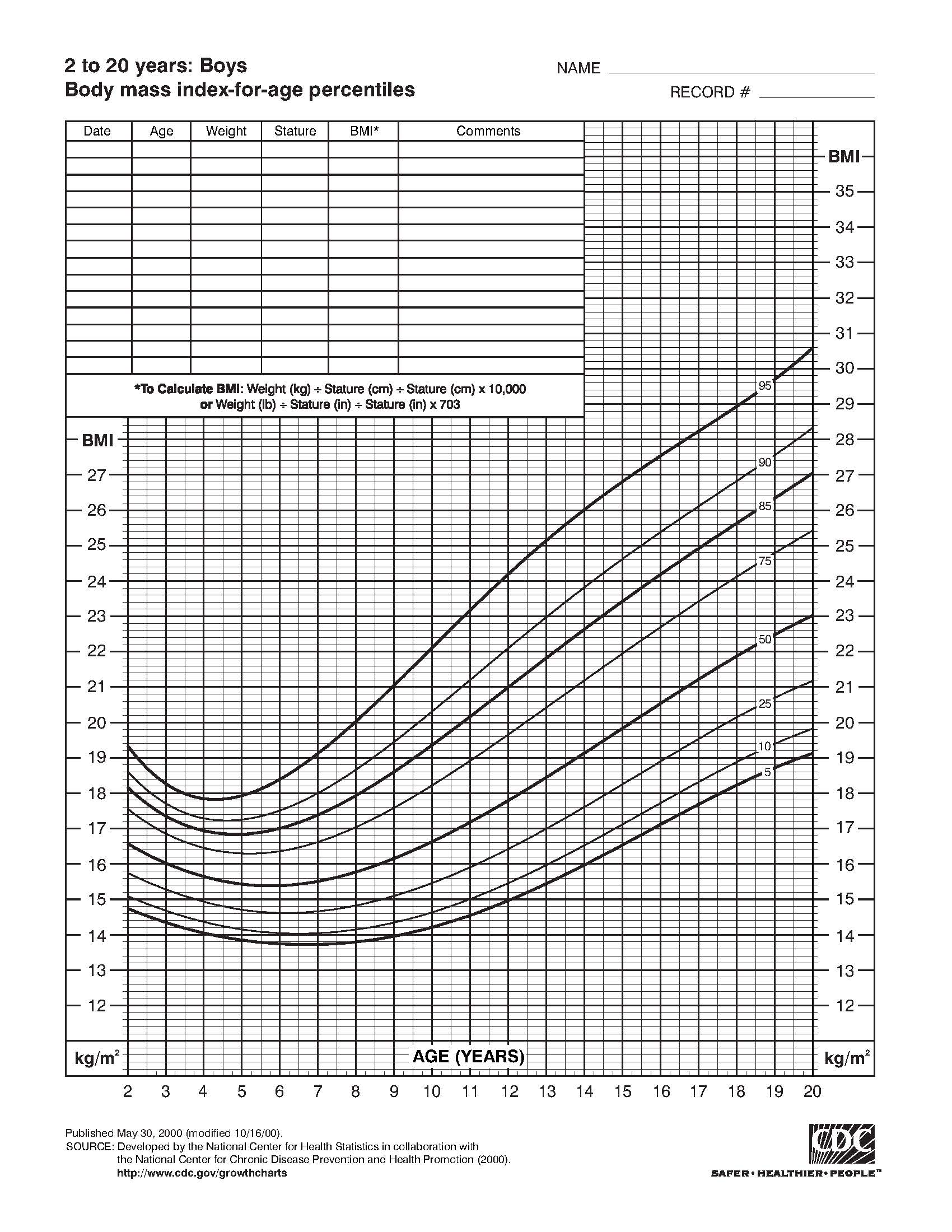 PhysiologyPhysiologyPhysiologyPhysiologyBody MeasurementBody MeasurementBody MeasurementBody MeasurementCardio-vascularEnduranceCardio-vascularEnduranceCardio-vascularEnduranceDateDateCardio-vascularEnduranceCardio-vascularEnduranceCardio-vascularEnduranceResting blood pressure(<120/80)Height(ft./in.)1/2 Mile walk/run(time in min. & sec.)1/2 Mile walk/run(time in min. & sec.)1/2 Mile walk/run(time in min. & sec.)Resting blood pressure(<120/80)Weight(pounds)Date:Date:Date:Resting heart rate(60-120 bpm)BMIDate:Date:Date:% Body FatBlood Pressure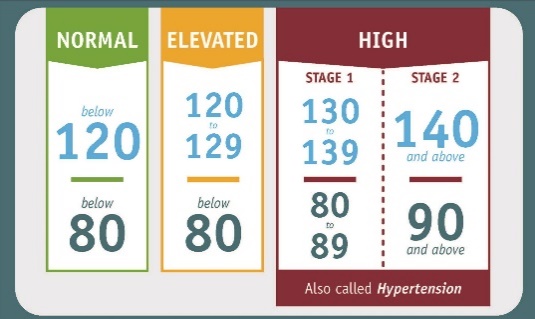 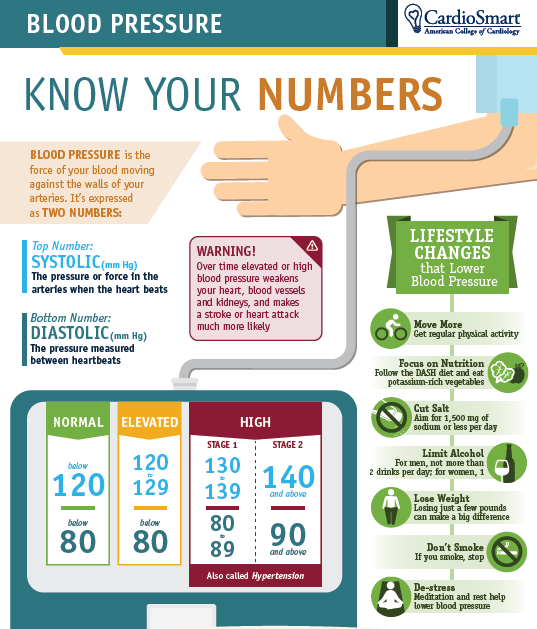 Blood PressureBlood PressureWhat is BMI?BMI stands for Body Mass Index, and is calculated using your weight and height, and is then used to find the corresponding BMI-for-age percentile for your age and sex. It is a quick way to tell if you are underweight, normal weight, overweight or obese.What is body fat percentage?Body fat includes both essential and stored body fat. Essential body fat is necessary to maintain life and reproductive functions. The body fat percentage is a measure of fitness level, since it is the only body measurement which directly calculates a person’s relative body composition without regard to height or weight.What are the risks? Adolescent obesity can have a harmful effect on the body in various ways: increased risk of type 2 diabetes; depression, behavioral problems and issues in school; low self-esteem; impaired social, physical and emotional functioning; and high blood pressure and high cholesterol which are risk factors for heart disease. Obese adolescents are more likely to become obese adults which is associated with a number of serious health conditions including heart disease, diabetes, and some cancers. For more information, visit www.cdc.gov/healthyweight/bmi/calculator.html and click on ‘The Health Effects of Overweight and Obesity’ in the left column or talk to your healthcare provider.* Individuals with greater muscle mass or larger bones will   have higher BMI’s.What is BMI?BMI stands for Body Mass Index, and is calculated using your weight and height, and is then used to find the corresponding BMI-for-age percentile for your age and sex. It is a quick way to tell if you are underweight, normal weight, overweight or obese.What is body fat percentage?Body fat includes both essential and stored body fat. Essential body fat is necessary to maintain life and reproductive functions. The body fat percentage is a measure of fitness level, since it is the only body measurement which directly calculates a person’s relative body composition without regard to height or weight.What are the risks? Adolescent obesity can have a harmful effect on the body in various ways: increased risk of type 2 diabetes; depression, behavioral problems and issues in school; low self-esteem; impaired social, physical and emotional functioning; and high blood pressure and high cholesterol which are risk factors for heart disease. Obese adolescents are more likely to become obese adults which is associated with a number of serious health conditions including heart disease, diabetes, and some cancers. For more information, visit www.cdc.gov/healthyweight/bmi/calculator.html and click on ‘The Health Effects of Overweight and Obesity’ in the left column or talk to your healthcare provider.* Individuals with greater muscle mass or larger bones will   have higher BMI’s.What is BMI?BMI stands for Body Mass Index, and is calculated using your weight and height, and is then used to find the corresponding BMI-for-age percentile for your age and sex. It is a quick way to tell if you are underweight, normal weight, overweight or obese.What is body fat percentage?Body fat includes both essential and stored body fat. Essential body fat is necessary to maintain life and reproductive functions. The body fat percentage is a measure of fitness level, since it is the only body measurement which directly calculates a person’s relative body composition without regard to height or weight.What are the risks? Adolescent obesity can have a harmful effect on the body in various ways: increased risk of type 2 diabetes; depression, behavioral problems and issues in school; low self-esteem; impaired social, physical and emotional functioning; and high blood pressure and high cholesterol which are risk factors for heart disease. Obese adolescents are more likely to become obese adults which is associated with a number of serious health conditions including heart disease, diabetes, and some cancers. For more information, visit www.cdc.gov/healthyweight/bmi/calculator.html and click on ‘The Health Effects of Overweight and Obesity’ in the left column or talk to your healthcare provider.* Individuals with greater muscle mass or larger bones will   have higher BMI’s.What is BMI?BMI stands for Body Mass Index, and is calculated using your weight and height, and is then used to find the corresponding BMI-for-age percentile for your age and sex. It is a quick way to tell if you are underweight, normal weight, overweight or obese.What is body fat percentage?Body fat includes both essential and stored body fat. Essential body fat is necessary to maintain life and reproductive functions. The body fat percentage is a measure of fitness level, since it is the only body measurement which directly calculates a person’s relative body composition without regard to height or weight.What are the risks? Adolescent obesity can have a harmful effect on the body in various ways: increased risk of type 2 diabetes; depression, behavioral problems and issues in school; low self-esteem; impaired social, physical and emotional functioning; and high blood pressure and high cholesterol which are risk factors for heart disease. Obese adolescents are more likely to become obese adults which is associated with a number of serious health conditions including heart disease, diabetes, and some cancers. For more information, visit www.cdc.gov/healthyweight/bmi/calculator.html and click on ‘The Health Effects of Overweight and Obesity’ in the left column or talk to your healthcare provider.* Individuals with greater muscle mass or larger bones will   have higher BMI’s.What is BMI?BMI stands for Body Mass Index, and is calculated using your weight and height, and is then used to find the corresponding BMI-for-age percentile for your age and sex. It is a quick way to tell if you are underweight, normal weight, overweight or obese.What is body fat percentage?Body fat includes both essential and stored body fat. Essential body fat is necessary to maintain life and reproductive functions. The body fat percentage is a measure of fitness level, since it is the only body measurement which directly calculates a person’s relative body composition without regard to height or weight.What are the risks? Adolescent obesity can have a harmful effect on the body in various ways: increased risk of type 2 diabetes; depression, behavioral problems and issues in school; low self-esteem; impaired social, physical and emotional functioning; and high blood pressure and high cholesterol which are risk factors for heart disease. Obese adolescents are more likely to become obese adults which is associated with a number of serious health conditions including heart disease, diabetes, and some cancers. For more information, visit www.cdc.gov/healthyweight/bmi/calculator.html and click on ‘The Health Effects of Overweight and Obesity’ in the left column or talk to your healthcare provider.* Individuals with greater muscle mass or larger bones will   have higher BMI’s.What is BMI?BMI stands for Body Mass Index, and is calculated using your weight and height, and is then used to find the corresponding BMI-for-age percentile for your age and sex. It is a quick way to tell if you are underweight, normal weight, overweight or obese.What is body fat percentage?Body fat includes both essential and stored body fat. Essential body fat is necessary to maintain life and reproductive functions. The body fat percentage is a measure of fitness level, since it is the only body measurement which directly calculates a person’s relative body composition without regard to height or weight.What are the risks? Adolescent obesity can have a harmful effect on the body in various ways: increased risk of type 2 diabetes; depression, behavioral problems and issues in school; low self-esteem; impaired social, physical and emotional functioning; and high blood pressure and high cholesterol which are risk factors for heart disease. Obese adolescents are more likely to become obese adults which is associated with a number of serious health conditions including heart disease, diabetes, and some cancers. For more information, visit www.cdc.gov/healthyweight/bmi/calculator.html and click on ‘The Health Effects of Overweight and Obesity’ in the left column or talk to your healthcare provider.* Individuals with greater muscle mass or larger bones will   have higher BMI’s.What is BMI?BMI stands for Body Mass Index, and is calculated using your weight and height, and is then used to find the corresponding BMI-for-age percentile for your age and sex. It is a quick way to tell if you are underweight, normal weight, overweight or obese.What is body fat percentage?Body fat includes both essential and stored body fat. Essential body fat is necessary to maintain life and reproductive functions. The body fat percentage is a measure of fitness level, since it is the only body measurement which directly calculates a person’s relative body composition without regard to height or weight.What are the risks? Adolescent obesity can have a harmful effect on the body in various ways: increased risk of type 2 diabetes; depression, behavioral problems and issues in school; low self-esteem; impaired social, physical and emotional functioning; and high blood pressure and high cholesterol which are risk factors for heart disease. Obese adolescents are more likely to become obese adults which is associated with a number of serious health conditions including heart disease, diabetes, and some cancers. For more information, visit www.cdc.gov/healthyweight/bmi/calculator.html and click on ‘The Health Effects of Overweight and Obesity’ in the left column or talk to your healthcare provider.* Individuals with greater muscle mass or larger bones will   have higher BMI’s.What is BMI?BMI stands for Body Mass Index, and is calculated using your weight and height, and is then used to find the corresponding BMI-for-age percentile for your age and sex. It is a quick way to tell if you are underweight, normal weight, overweight or obese.What is body fat percentage?Body fat includes both essential and stored body fat. Essential body fat is necessary to maintain life and reproductive functions. The body fat percentage is a measure of fitness level, since it is the only body measurement which directly calculates a person’s relative body composition without regard to height or weight.What are the risks? Adolescent obesity can have a harmful effect on the body in various ways: increased risk of type 2 diabetes; depression, behavioral problems and issues in school; low self-esteem; impaired social, physical and emotional functioning; and high blood pressure and high cholesterol which are risk factors for heart disease. Obese adolescents are more likely to become obese adults which is associated with a number of serious health conditions including heart disease, diabetes, and some cancers. For more information, visit www.cdc.gov/healthyweight/bmi/calculator.html and click on ‘The Health Effects of Overweight and Obesity’ in the left column or talk to your healthcare provider.* Individuals with greater muscle mass or larger bones will   have higher BMI’s.